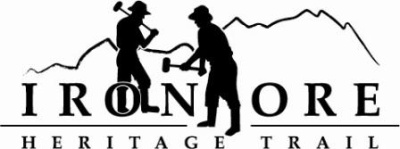 102 W. Washington Suite 232
Marquette, MI 49855
906-235-2923
ironoreheritage@gmail.comIRON ORE HERITAGE RECREATION AUTHORITY
BOARD MEETING WEDNESDAY, JUNE 22, 2022, 4:30 PM ISHPEMING SENIOR CENTERDRAFT AGENDA
ROLL CALL PUBLIC COMMENT (Agenda Items – Limit to three minutes) 
APPROVAL OF CONSENT AGENDA	May MinutesMay Financials JuneBills to be Paid
APPROVAL OF AGENDA OLD BUSINESSMichigan Grant Updates2021 Trust Fund Negaunee Boardwalk 2022 MNRTF Development Grant for Lakenenland 2022 MNRTF Acquisition Millage Renewal UpdateNegaunee Township Trailhead ProjectAsphalt Repair Project2023 Recreation Plan2022 Maintenance List ORV Permits, Parking Lot and AccessNEW BUSINESSGreen Space & Trail Network Sustainability/Eagle Mine/LSCPMichigan Sparks Grant, $100K to $1M 2022, spring 2023, summer 2023Maintenance Discussion/Executive Board MeetingADMINISTRATOR REPORTBOARD COMMENTPUBLIC COMMENTADJOURNMENT  





NEXT MEETING DATE:  Wednesday, July 27, 2022, Ishpeming Senior Center and Zoom, 